5th grade ‘5to básico’AIM. To reforce vobulary about preferences.Objetivo. Reforzar vocabulario sobre sus preferencias.Paso a paso.1 Escribir en tu cuaderno de Inglés fecha y objetivo.2 Escribir  el título ‘Preferences’3 Realizar la actividad bajo el título.ACTIVITY. Copy the chart in your notebook. Write in english something you love, something you like, something you dislike, something you prefer in the chart.Actividad. Copia la tabla en tu cuaderno. Escribe en inglés algo que te encante, algo que te guste, algo que no te guste y algo que prefieras.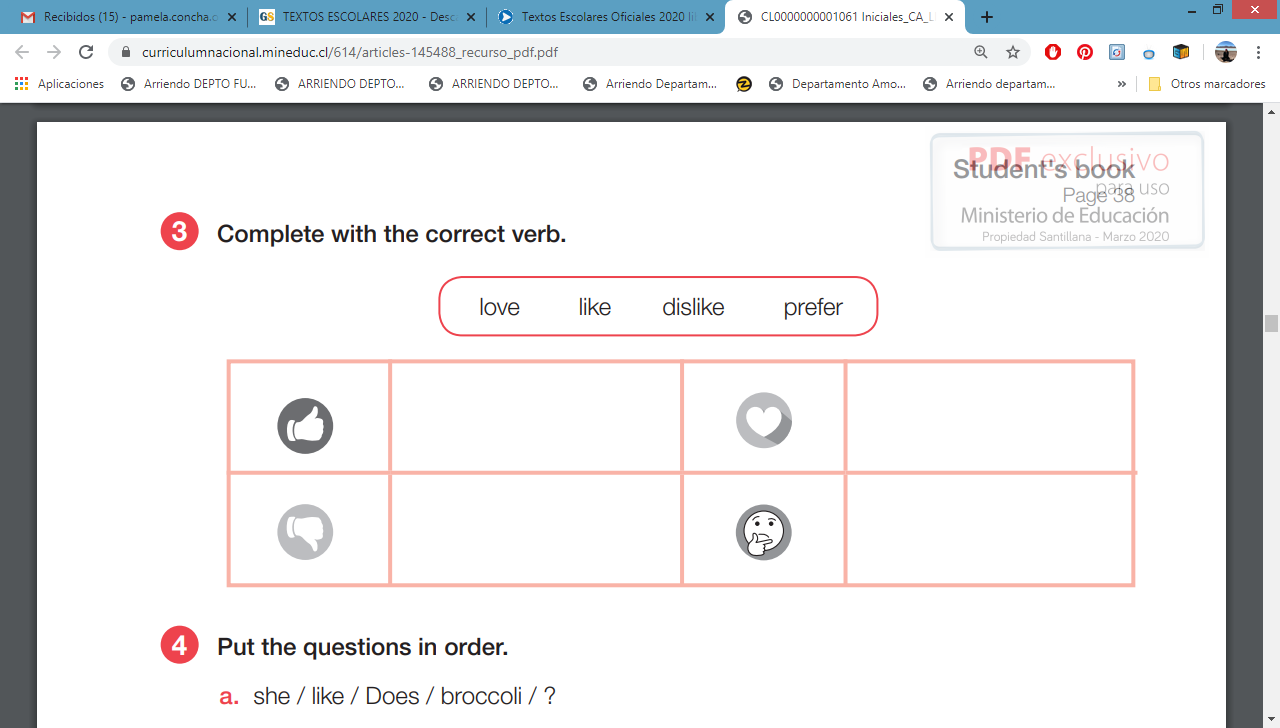 